Μάιος στο Μουσείο Βυζαντινού Πολιτισμού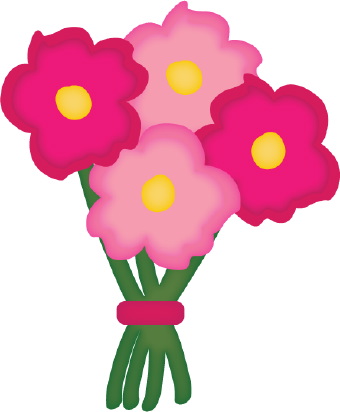 ΔιαλέξειςΠέμπτη 7 Μαΐου 2015 στις 20.00 | Αμφιθέατρο «Μελίνα Μερκούρη»Ομιλία του Νικολάου Σιώμκου, αρχαιολόγου της Εφορείας Αρχαιοτήτων Χαλκιδικής και Αγίου Όρους με τίτλο "Καλλιτεχνικές επιρροές και σχέσεις του Βυζαντίου με τη Δύση και τους γειτονικούς λαούς: το παράδειγμα της Καστοριάς" Η παραπάνω ομιλία εντάσσεται στον κύκλο εκδηλώσεων του Σωματείου των Φίλων του Μουσείου Βυζαντινού Πολιτισμού και πραγματοποιούνται με την υποστήριξη του Μουσείου.ΞεναγήσειςΤρίτη 5 Μαΐου και Τρίτη 19 Μαΐου 2015 στις 12.00 | Ένα έκθεμα διηγείται Δωρεάν θεματικές ξεναγήσεις, με το εισιτήριο εισόδου, με θέμα «Η ενδυμασία στο Βυζάντιο» από αρχαιολόγο του Μουσείου. Της ξενάγησης προηγείται ολιγόλεπτη προβολή για το θέμα στο αμφιθέατρο "Μελίνα Μερκούρη".
Διάρκεια ξενάγησης 60΄. Μέγιστος αριθμός ατόμων: 20 (θα τηρηθεί σειρά προτεραιότητας).Δευτέρα 18 Μαΐου 2015 στις 12.00 | Αίθουσες Μόνιμης Έκθεσης  Ξενάγηση με θέμα: "Η επανάχρηση αντικειμένων στο Βυζάντιο", στο πλαίσιο της Διεθνούς Ημέρας Μουσείων.Η είσοδος στις 18 Μαΐου είναι ελεύθερη για το κοινό. Συναυλίες Κυριακή 3 Μαΐου 2015 στις 11.00 | Αίθριο  Συναυλία της Συμφωνικής Ορχήστρας του Μουσικού Σχολείου Θεσσαλονίκης. Πέμπτη 14 Μαΐου 2015 στις 20.00 | Αμφιθέατρο «Στέφανος Δραγούμης»  Συναυλία μουσικής δωματίου με τους Ν. Νικολαΐδη (τσέλο), Pablo Sanchez Ojeado (βιολί), Φ. Φίλκας (πιάνο). Τη συναυλία οργανώνει το Σωματείο των Φίλων του Μουσείου Βυζαντινού Πολιτισμού.Συνέδρια-Ημερίδες Παρασκευή 8 Μαΐου 2015, 18.00 – 20.00 | Αμφιθέατρο «Μελίνα Μερκούρη»  Παρουσίαση του βιβλίου του Ομίλου Δημιουργικής Γραφής του Πρότυπου Πειραματικού Σχολείου του Αριστοτελείου Πανεπιστημίου Θεσσαλονίκης. «Ο μαγικός κόσμος των κόμικς». Το Μουσείο είναι υποστηρικτής της εκδήλωσης.Παρασκευή 15, Σάββατο 16 και Κυριακή 17 Μαΐου 2015, 8.30 – 20.00 | Αμφιθέατρο «Μελίνα Μερκούρη» και  «Στέφανος Δραγούμης»  Διεθνές Συνέδριο που οργανώνεται από το Τμήμα Αγγλικής Φιλολογίας του Α.Π.Θ. με τίτλο “Rethinking Democracy”. Το συνέδριο συνοδεύει φωτογραφική έκθεση στο αίθριο του καθηγητή J. Howard. Το Μουσείο είναι υποστηρικτής της εκδήλωσης.Παρασκευή 22 Μαΐου 2015, 9.00 – 15.00 | Αμφιθέατρο «Μελίνα Μερκούρη»  Ημερίδα του Τμήματος Αγγλικής Φιλολογίας του Α.Π.Θ. με τίτλο «Ευρωπαϊκή Λογοτεχνία και Πολιτισμός». Το Μουσείο είναι υποστηρικτής της εκδήλωσης.Σάββατο 23 Μαΐου 2015, 10.00 – 12.00 | Αμφιθέατρο «Μελίνα Μερκούρη» και πίσω αυλή – εργαστήρια κεραμικής εκπαιδευτικών προγραμμάτων.Εκπαιδευτικό πρόγραμμα του Πειραματικού σχολείου ΑΠΘ «Το βυζαντινό τραπέζι». Το Μουσείο είναι υποστηρικτής της εκδήλωσης.Διεθνής Ημέρα Μουσείων Δευτέρα 18 Μαΐου 2015 στις 12.00 | Αίθουσες Μόνιμης Έκθεσης  Ξενάγηση με θέμα: "Η επανάχρηση αντικειμένων στο Βυζάντιο", στο πλαίσιο της Διεθνούς Ημέρας Μουσείων.Η είσοδος στις 18 Μαΐου είναι ελεύθερη για το κοινό. Σάββατο 23 Μαΐου 201519.00 | Αμφιθέατρο «Μελίνα Μερκούρη»  Ημερίδα με θέμα: "…Ζώα, φυτά, πράγματα. Βιώσιμη ανάπτυξη και οικοσυστήματα".Συνεργαζόμενοι φορείς:, "Καλλιστώ" Περιβαλλοντική Οργάνωση για τη φύση και την άγρια ζωή,  Εναλλακτική Κοινότητα "Πελίτι", "Κτήμα Γεροβασιλείου" . 20.15 | Αίθουσες Μόνιμης Έκθεσης  Ξενάγηση με θέμα: "Η επανάχρηση αντικειμένων στο Βυζάντιο". 21.30 | ΑίθριοΜουσική εκδήλωση στο αίθριο του Μουσείου με κρουστά όργανα κατασκευασμένα από υλικά σε δεύτερη χρήση. Με την "Μπάντα Δρόμου του Κρουστόφωνου" και την ομάδα κρουστών "Κρούση".Η είσοδος στις εκδηλώσεις είναι δωρεάν.Εγκαίνια περιοδικής έκθεσηςΠαρασκευή 22 Μαΐου 2015 στις 20.00 |Αίθριο Εγκαίνια περιοδικής έκθεσης «Βούλγαροι αρχιτέκτονες του εξωτερικού». Συνδιοργάνωση του Μουσείου και του Γενικού Προξενείου της Δημοκρατίας της Βουλγαρίας στη Θεσσαλονίκη. Περιοδική έκθεση11 έως 17 Μαΐου 2015 | ΑίθριοΈκθεση φωτογραφίας του J. Howard, που οργανώνεται από το Τμήμα Αγγλικής Φιλολογίας του Α.Π.Θ. στο πλαίσιο του Διεθνούς Συνεδρίου «Rethinking Democracy» με τη συνεργασία του Μουσείου.  Συνεχίζονται οι περιοδικές εκθέσειςΣυνεχίζεται η περιοδική έκθεση Λόγος VI. Το τηλεγράφημα στην  Αίθουσα πολλαπλών χρήσεων «Ευτυχία Κουρκουτίδου – Νικολαΐδου». Συνδιοργάνωση με το Μουσείο Φωτογραφίας Θεσσαλονίκης. Συνεχίζεται η έκθεση της ομότιμης καθηγήτριας της Σχολής Καλών Τεχνών του ΑΠΘ Τέτας Μακρή στην πτέρυγα περιοδικών εκθέσεων “Κυριάκος Kρόκος”.